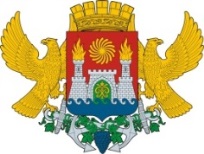     МУНИЦИПАЛЬНОЕ БЮДЖЕТНОЕ ОБЩЕОБРАЗОВАТЕЛЬНОЕ УЧРЕЖДЕНИЕ    «СРЕДНЯЯ ОБЩЕОБРАЗОВАТЕЛЬНАЯ ШКОЛА №59 ИМ. А.Г. НИКОЛАЕВА»367000, Республика Дагестан, г. Махачкала 	            тел.(8722)516578, e-mail: mbou.schkola59@yandex.ruкв-л Ак-Гель, ул.Акгельная 3-я, 2.	             ПРИКАЗ от  19 марта  2020 г.                                                                     № 73-ПО введении ограничительных мер и профилактике
 новой коронавирусной инфекции (COVID-19)В соответствии с письмом Роспотребнадзора от 13.03.2020 № 02/4145-2020-23 с целью недопущения распространения новой коронавирусной инфекции (COVID-19)ПРИКАЗЫВАЮ:1. Заместителю директора по АХЧ Айвазову М.В. обеспечить:при входе в организацию – возможность обработки рук кожными антисептиками, предназначенными для этих целей (в том числе с помощью установленных дозаторов), или дезинфицирующими салфетками;контроль соблюдения самоизоляции работников на дому на установленный срок (14 дней) при возвращении их из стран, где зарегистрированы случаи новой коронавирусной инфекции (COVID-19);информирование работников о необходимости соблюдения правил личной и общественной гигиены: режима регулярного мытья рук с мылом или обработки кожными антисептиками – в течение всего рабочего дня, после каждого посещения туалета;уборку помещений с применением дезинфицирующих средств вирулицидного действия, уделив особое внимание дезинфекции дверных ручек, выключателей, поручней, перил, контактных поверхностей (столов и стульев работников, оргтехники), мест общего пользования (комнаты приема пищи, отдыха, туалетных комнат, комнаты и оборудования для занятия спортом и т. п.), во всех помещениях – с кратностью обработки каждые 2 часа;наличие в организации не менее чем пятидневного запаса дезинфицирующих средств для уборки помещений и обработки рук работников, средств индивидуальной защиты органов дыхания на случай выявления лиц с признаками инфекционного заболевания (маски, респираторы);регулярное (каждые 2 часа) проветривание рабочих помещений, применение в рабочих помещениях бактерицидных ламп.2. Медицинской сестре Валидовой О.Ю.:контролировать температуру тела работников при входе в организацию и минимум один раз в течение рабочего дня с применением аппаратов для измерения температуры тела бесконтактным или контактным способом (электронные, инфракрасные термометры, переносные тепловизоры) с обязательным информированием меня о нахождении на рабочем месте лиц с повышенной температурой тела и с признаками инфекционного заболевания;контролировать вызов работником врача для оказания первичной медицинской помощи заболевшему на дому.контролировать обработку всеми посетителями рук кожными антисептиками на входе в организацию;не впускать в организацию работников, указанных во втором тире пункта 1 настоящего приказа (перечень конкретных работников уточнить у меня или у заместителя директора по АХЧ Айвазову М.В.).4. Заместителя директора по ВР Гасанбекову З.Ш.  назначить ответственную за профилактические меры по нераспространению коронавирусной инфекции. Не проводить массовые мероприятия на территории организации на период эпиднеблагополучия, в том числе родительские собрания и классные часы.5. Работникам при планировании отпусков воздержаться от посещения стран, где регистрируются случаи заболевания новой коронавирусной инфекцией (COVID-19).6. Заведующему столовой Арсланбекову Р.Н., организовать обработку посуды на специализированных моечных машинах в соответствии с инструкцией по ее эксплуатации с применением режимов обработки, обеспечивающих дезинфекцию посуды и столовых приборов при температуре не ниже 65 оС в течение 90 минут или ручным способом при той же температуре с применением дезинфицирующих средств в соответствии с требованиями санитарного законодательства.7. Секретарю Булхановой Д.М. ознакомить всех работников с настоящим приказом и разместить настоящий приказ на официальном сайте и информационных стендах МБОУ «СОШ № 59 им, А.Г. Николаева» в срок до  ___.03.2020.8. Контроль исполнения приказа оставляю за собой.Директор 								Байсонгуров И.Б.